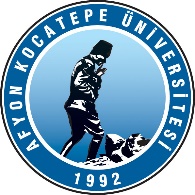 AFYON KOCATEPE ÜNİVERSİTESİBAŞMAKÇI MESLEK YÜKSEKOKULU MÜDÜRLÜĞÜNE…………………………….. Üniversitesi ………………….. Meslek Yüksekokulu …………..…………. Bölümü ………. sınıf ………………….. numaralı  öğrencisiyim.Meslek Yüksekokulunuzun ………………………… programının …….. sınıfına    20.. – 20.. Eğitim – Öğretim yılı Güz / Bahar Yarıyılında yatay geçiş yolu ile kayıt yaptırmak istiyorum.Meslek Yüksekokulunuz tarafından istenen belgeler ilişikte sunulmuş olup, bulunduğum Yükseköğretim Kurumu tarafından gönderilecek belgelerle uyumsuzluğun söz konusu olması halinde  herhangi bir hak iddiasında bulunmayacağımı ve hakkımda yasal işlemin yapılmasını kabul ve taahhüt ederim.Bilgilerinizi ve gereğini arz ederim.                                                                                                      …./…./20..Adı-Soyadı      :   E- mail Adresi :                                                                                İrtibat Telefonu: Adres:Ekler:Öğrenci Not Çizelgesi (Transkript) (Aslı)ÖSYS Sonuç Belgesi. (Onaylı)Öğrencinin ayrılacağı kurumdan alacağı, izlediği bütün derslerin ders içerikleri aslı veya onaylı fotokopisi.ÖSYM sınav sonuç çıktısıÖğrenci Belgesi